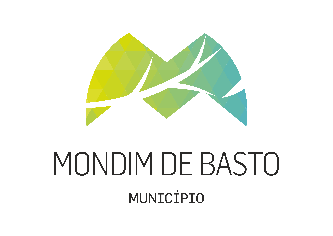 Exmo. Senhor Presidente da Câmara Municipal de Mondim de BastoAssunto: Pedido de relevância de avaliação de desempenho __________________________________________________________________(nome), categoria, serviço em que desempenha funções),solicita a V. Exa que, ao abrigo do previsto nos n.º’s 5 e 6 do artigo 42.º e n.º 3 do artigo 85.º da Lei n.º 66-B/2007, de 28 de Dezembro, na redação atualizada, aplicável por força do disposto no artigo 2.º do Decreto-Regulamentar n.º 18/2009, de 4 de setembro, seja relevada para o ano/bienio______ a última avaliação de desempenho que lhe foi atribuída no ano/biénio de_____, ou seja, _____valores._____________________(local), ___/___/___ (data)O (A) requerente________________________________________________________